一、单选题千克、克、吨专项训练一1.用天平称一枝粉笔的质量的单位是(	)A. 千克	B. 克	C. 厘米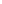 2.一个文具盒约重 200（	）。A. 吨	B. kg	C. g3.一只足球重(	)A. 1 吨	B. 15 千克		C. 500 克4.一节火车车厢可装货约 60（	）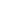 千克	B. 吨	C.            克5.一辆汽车的载重量是 10 吨，合（	）千克．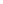 A. 1000 千克	B. 100 千克	C. 10000 千克6.与 1.8 吨相等的是（	）。180 千克	B. 1800 千克	C. 1 吨 8 千克	D. 1 吨 80 千克二、判断题7.1000 个 1 克是 1 吨 。（	）8.1 千克铁和 1000 克棉花一样重。 （	）9.吨的棉花和 吨的石头一样重。（	） 10.一面红旗重 30 吨．（	）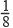 11.一桶油重 10kg，10 桶油重 1 吨。（	） 三、填空题12.一桶油连桶重 9 千克桶重 100 克，油重 	千克 	克13. 	、 	、 	都是计量物体轻重的单位。14.填空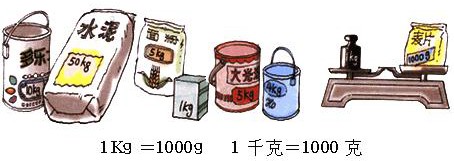 用千克表示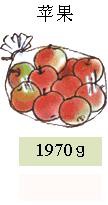 15.填空2075g= 	kg 	g16.想一想，填一填。（1）1 千克= 	克	8000 克= 	千克	4 千克= 	克（2）32 根黄瓜大约重 	千克。17.500 克+500 克=1000 克，也就是 1 千克。 	18.估计它们各有多重，将序号填在后面的(	)里。一颗糖(	 		)	一头牛(	)一个土豆( 		)	一个小朋友(	)一个鸡蛋(	)	一辆汽车(		)一只兔子(	)	一本书(	)①2 千克②350 千克③62 克④5 克⑤250 克⑥30 千克⑦1000 千克⑧150 克19.3400kg= 	t 	kg 四、解答题20.5 只小动物要同时过河，有 2 艘船，怎样乘船才安全呢?(连一连)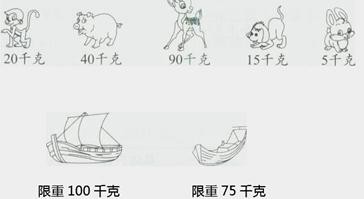 五、综合题                  21.在括号里填上合适的质量单位。（1）填写下列表格（2）填写下列表格六、应用题22.1 千克大米和 1000 克棉花相比，谁重一些?(仿练教材第 108 页思考题)23.看图回答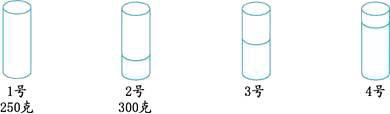 （1）4 个杯子同样大,1 号是空杯重 250 克。2 号杯里的可乐重多少克?（2）想一想:3 号和 4 号杯里的可乐分别约重多少克?千克、克、吨专项训练二一、我会填。（每空 2 分，共 50 分）。1.根据图形中的关系填一填。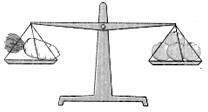 （1）的质量是 280 克 的质量是（	）克。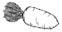 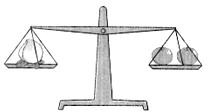 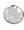 （2）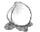 的质量是 160 克 的质量是（	）克。2.在（	）里填上合适的单位。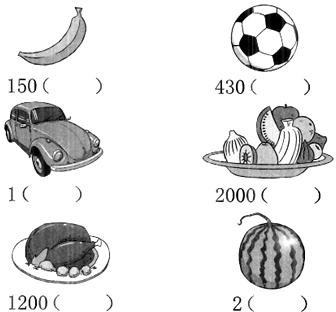 3.在（	）里填上合适的数。8 千克＝（	）克	7000 千克＝（	）吨3 吨＝（	）千克	2000 克＝（	）千克4.在○里填上“＞”“＜”或“＝”。8500 千克○8 吨	2000kg○2t	1 吨 8 千克○1080 千克5.	5 桶油重（	）千克，（	）桶油重 1 吨，20 桶油重（	）千克，合（	）吨。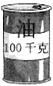 6.6 头这样的牛重（	）吨，（	）头这样的牛重 4 吨。 7. 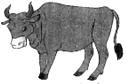 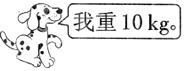 （1）6 只这样的小狗重（	）kg。 （2）（	）只这样的小狗重 1t。8、4 袋洗衣粉重 5 千克，400 袋洗衣粉重（	）千克，（	）袋洗衣粉重 1 吨二、精挑细选。（每题   1   分，共   6   分） 1.用天平称一称一个鸡蛋的质量，用（	）作单位。①克	②千克	③吨2.1 袋大米重 50 千克，（	）袋大米重 1 吨。①2	②20	③2003.1 千克盐和 1 千克棉花相比较，（	）。①盐重	②棉花重	③一样重             4.用载重 8 吨的货车运 13 吨的梨和 16 吨的橘子，至少运（	）次才能全部运完。①3	②4	③55.2 盒物品重 5 千克，600 盒这样的物品重（	）。①1000 千克	②150 千克	③1500 千克三、我是精明的小法官。（对的画“√”，错的画“×”）（每题 2 分，共 10 分）1、5 千克铁比 5 千克棉花重。（	）2、小玲的体重是 30 吨。（	）3、—座大桥的限重约是 25 吨。（	）4、4 本语文书大约重 2 千克。（	）5、因为 4000＞4，所以 4000 克＞4 千克。（	） 四、看图填一填。（每空 2 分，共 8 分）1.一串葡萄重 300 克。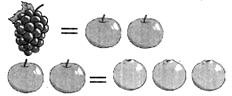 （1）一个苹果重（	）克，一个橘子重（	）克。（2）一个苹果、一串葡萄和一个橘子一共重（	）克。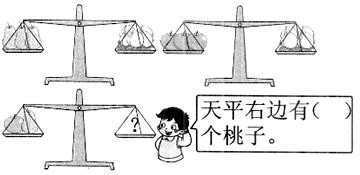 2.五、解决问题。（第 1、4 题每题 6 分，其余每题 5 分，共 22 分）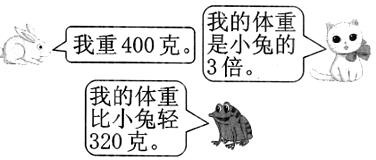 1.（1）小猫和小兔一共重多少克？（2）小青蛙和小兔一共重多少克？2.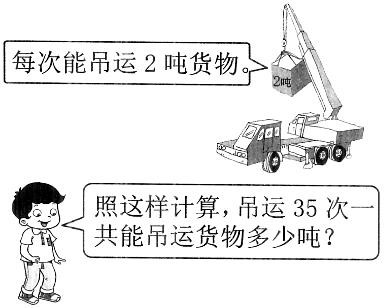 3.一辆卡车的载重量是 4 吨，36 辆这样的卡车能一次运完这些货物吗？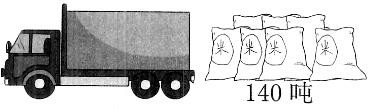 4.你能按照每种果篮的价钱，配上合适的水果吗？把你的想法写一写。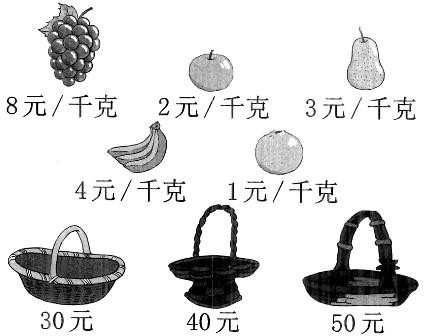 千克、克、吨专项训练三一、填一填。（每空 1 分，共 26 分）1.在（	）里填上合适的单位（克、千克、吨）。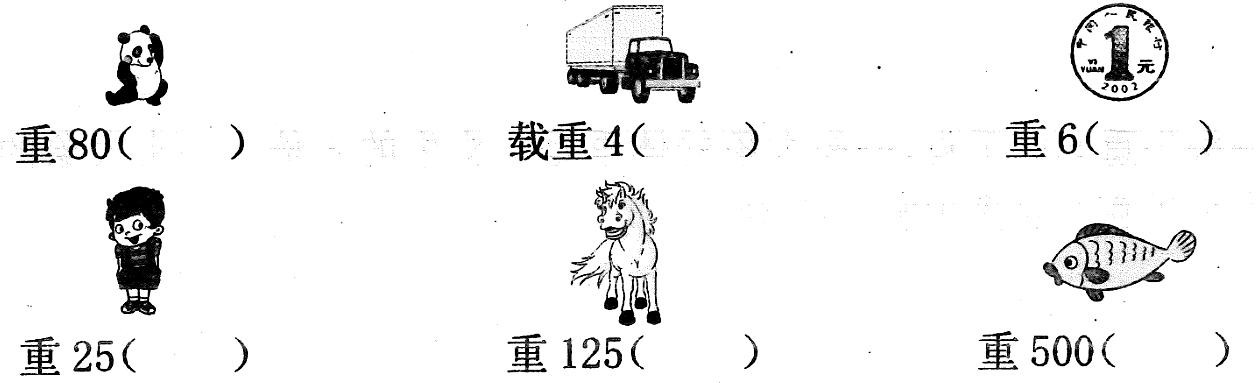 2、1 盒饼干重 100 克，卖 2 元钱。（	）盒这样的饼干重 1 千克。买 1 千克饼干要（	）元钱。                               3.在（	）里填上合适的数。10kg＝（	）g	2t＝（	）kg8 吨＝（	）千克	（	）千克＝5 吨（	）t＝3000kg	4500kg＝（	）kg（	）g 4.在○里填上“＞”“＜”或“＝”6000 千克○6 吨	2 吨○3000 克800 克○8 千克	3500g○4kg900kg○9t	4t700kg○4700kg                   5.一枚 2 分硬币重 1 克，l000 枚 2 分硬币重（	）克，合（	） 千克。6.按从重到轻的顺序排列。1600 千克	1 吨	100 克	90000 克7.水果市场有 1 吨西瓜，卖出 450 千克，还剩（	）千克西瓜。每千克售价 4 元，已经卖了（	）元。二、先估一估下面这些物体的质量，再连一连。（共 12 分）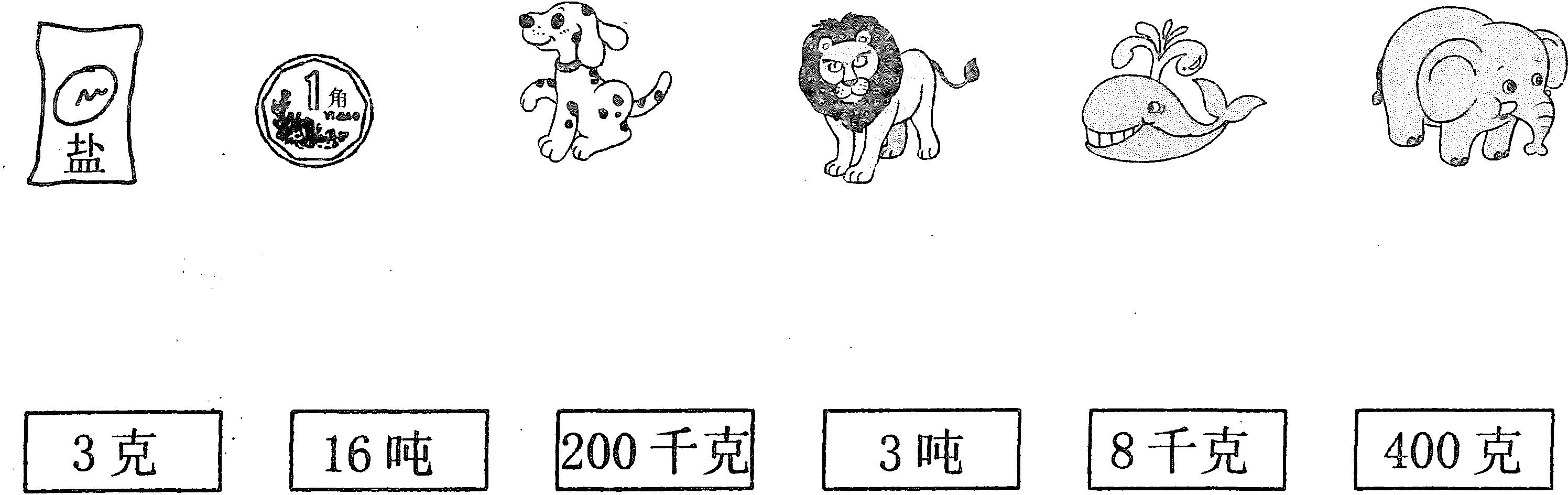 三、下面的物体有多重？看图填一填。（每空 2 分，共 8 分）1.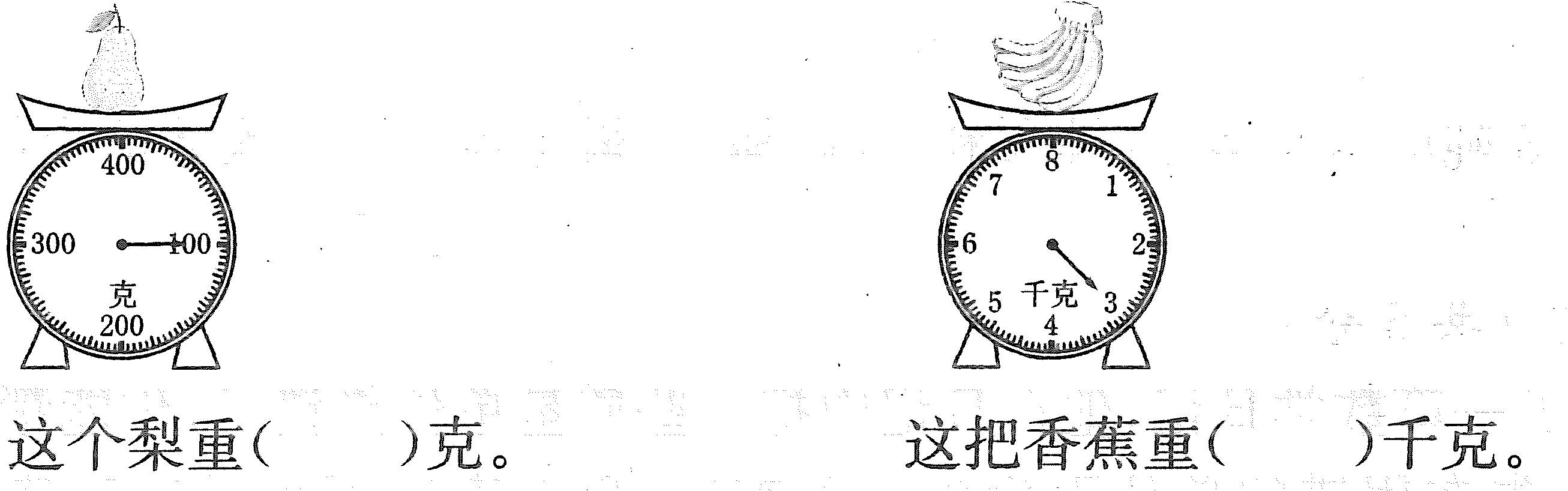 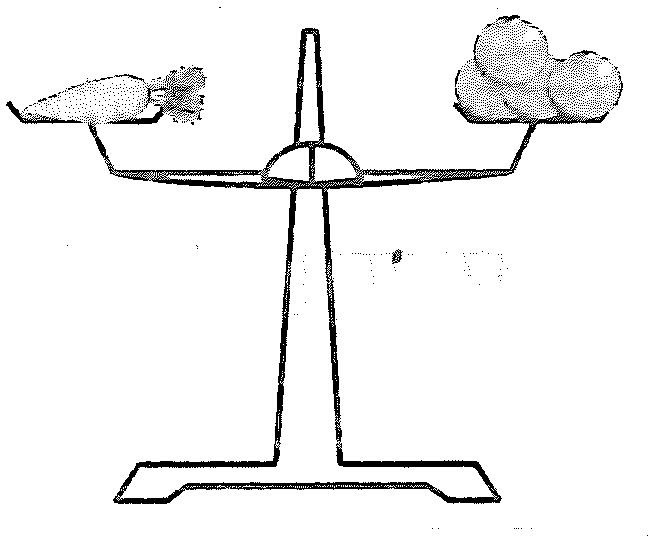 2.一 的质量是 280 克，一 的质量是（	）克。3.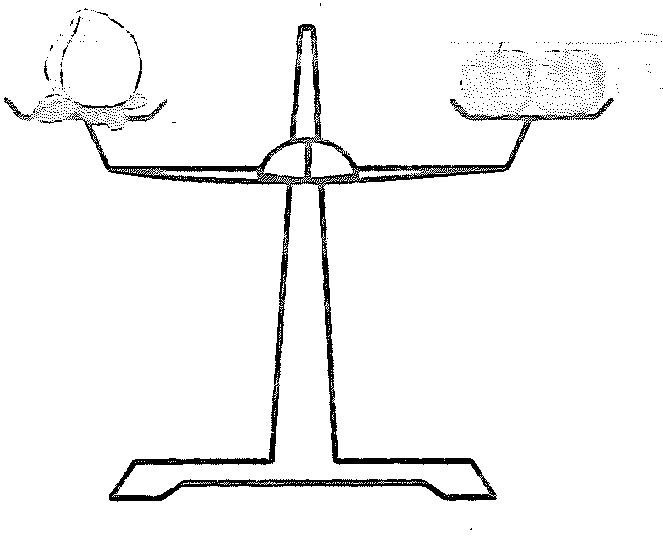 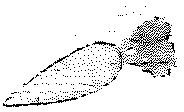 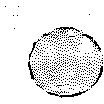 一 的质量是 90 克，一 的质量是（	）克。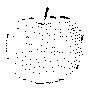 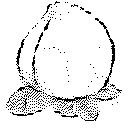 四、判一到。（对的画“√”错的画“×”）（每题 2 分，共 10 分）1.4 千克和 4000 克相等。（	）2.81 吨木头和 1 吨棉花相比，木头重。（	）3.一头水牛的质量大约是 300 吨。（	）4.一箱苹果重 30 千克，5 箱苹果重多少千克？列式为 30÷5。（	）5.因为吨是比千克大的单位，所以 3 吨就比 3000 千克大。（	）五、选一选。（每题 2 分，共 12 分） 1.下面（	）的质量最可能是 5 克。①一根头发	②一块橡皮	③一本数学书	④一只母鸡2.同样的杯子里分别装了 2000 克水和油，它们相比，（	）。①同样重	②水重些		③油重些3.下面的质量中最轻的是（	）。①3500 千克	②3 吨	③300 克4.1 袋大米重 50 千克，（	）袋大米重 1 吨。①2	②20	③2005. 为一个损坏的桥梁限重标志牌，缺损部分的质量单位应该是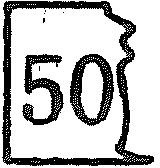 （	）。①克	②千克	③吨6.用载重 8 吨的卡车运 13 吨梨和 16 吨橘子，最少运（	）次才能全部运完。①3	②4	③5 六、是真是假？（共 5 分）小淘气写了一篇数学日记，他在日记中把一些质量单位弄错了，你能帮他改正一下吗？（先在用错的单位下面画一条直线，再在直线下面写出正确的质量单位）我参加夏令营已经 9 天了，最近我的身体更加健壮了，体重已达 50克。我每天早上吃一个 60 千克的鸡蛋，喝一袋 250 千克的牛奶，中午吃了 3 个 100 千克的馒头，晚上吃的更多，和两个小伙伴一起能把1 吨饭吃光。七、解决问题。（共 27 分）1.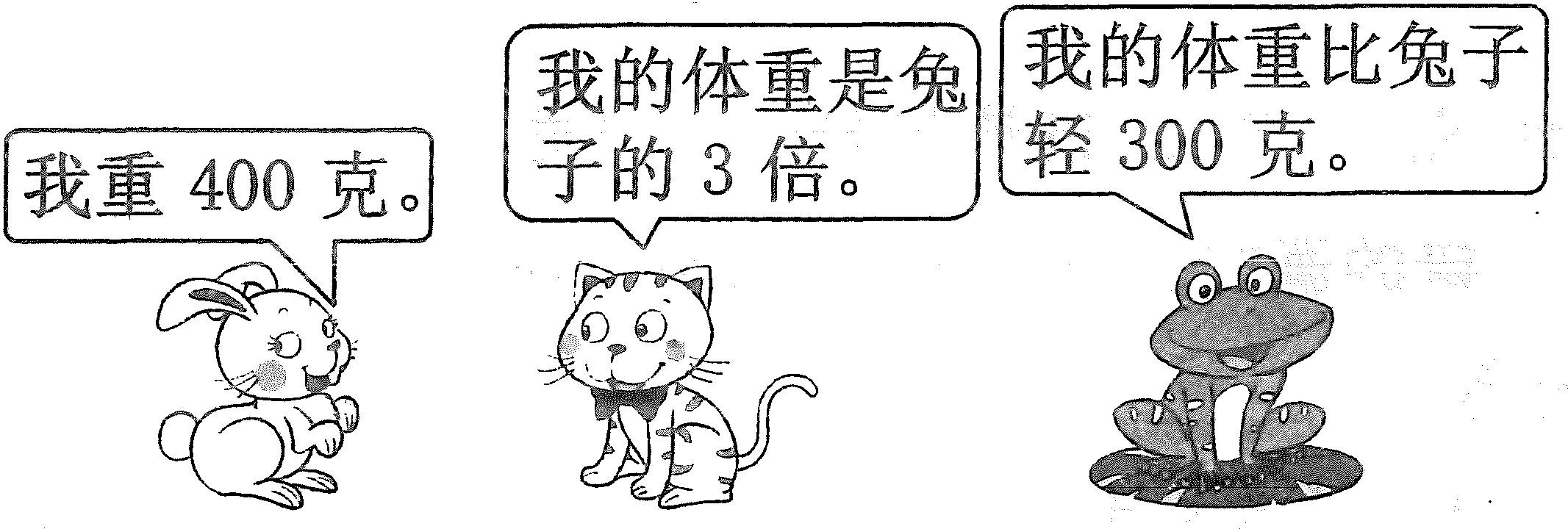 （1）小猫重多少克？（4 分）（2）小青蛙重多少克？（4 分）2.世界卫生组织建议，健康成人每天盐的摄人量不宜超过 5 克，王叔叔一年盐的摄入量是 2 千克，符合健康标准吗?（一年按 365 天计算）（6 分）3.一头牛重 500 千克，一头大象的体重是一头牛的 6 倍。一头大象的体重是多少千克？合多少吨？（5 分）4.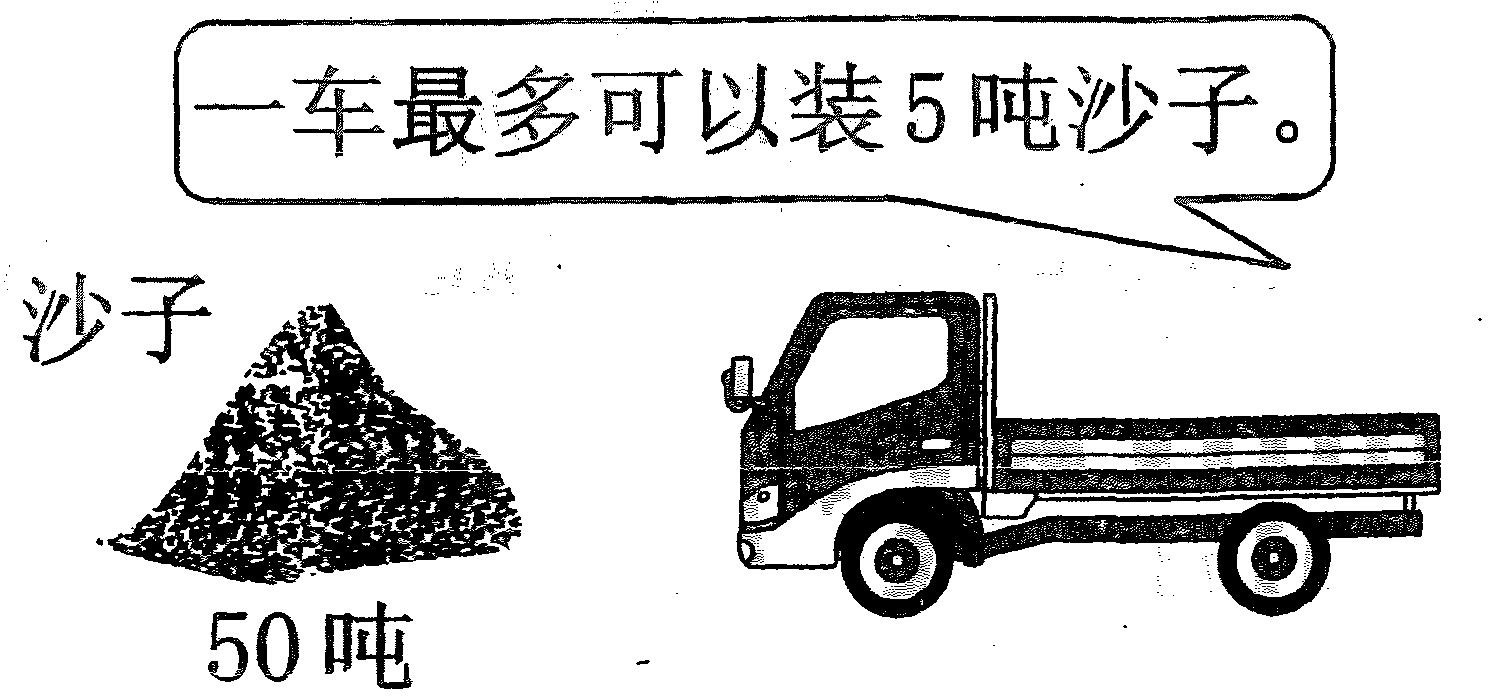 （1）最少需要多少次可以运完？（4 分）（2）如果有同样的 3 堆沙子，那么这辆汽车最少需要运多少次？（4 分）千克、克、吨专项训练四一、填空题                                           1、我们学过的质量单位有（	）、（	）、（	）。2、 8 吨=(	)千克	4000 千克=(	)吨6000 千克=(		)吨	(	) t =7000 kg 13 kg=(	)g			9000 kg=(	) t3、5 个 100 克是（	）克，4 个 500 克是（	）千克。4、400 克比 1 千克少（	）克，2 吨比 1 吨 900 千克多（	）千克。5、1 枚纽扣约重 1（	），1 只山羊约重 45（	），一辆货车能载重 4（	）。二、火眼金睛辨对错。1、3 千克水比 3000 克棉花重一些。	（	）2、一个乒乓球大约重 3 千克。	（	）3、电梯限乘 13 人，载重 2kg。	（	）4、我今天喝了一瓶 1000 千克的可乐。（	）5、一头牛约重 350 千克。	（	） 三、选择题（把正确答案的选项填在括号里）1、一个橘子重 130（	）。A 克	B 千克	C 吨2、一块香皂重 100（	）。A 千克	B	吨	C 克3、一包大豆重 100 千克，（	）包大豆重 1 吨。A 10 包	B 100 包	C 50 包4、一座限重 10 吨的桥梁可以通过载重量为（		）的车A 11 吨	B 9327 千克	C	30000 千克5、水果店第一次运进水果 2 吨，第二次又运进 3000 千克，两次共运进（	）。A	50 千克	B	20 千克	C 5 吨四、连线。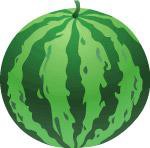 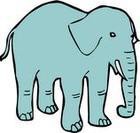 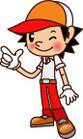 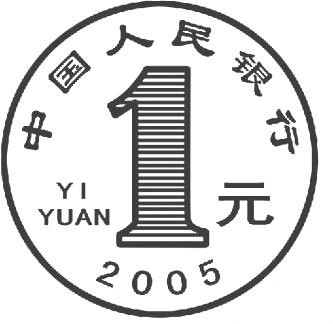 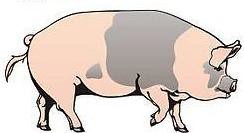 150 千克	5 千克	重 2 克	25 千克	5 吨五、在○里填上“＞、“＜”或“＝”。9000 克○9 千克	6870 克○7 千克	800 克○4 千克3 吨 40 千克○3400 千克	9000 kg ○	8 t	4 kg○3000 g 六、把下面的质量按要求排列。1、4 克	4 吨	400 千克	4004 千克	4000 克（	）＞（	）＞（	）＞（	）＞（	）2、3090 千克	3900 克	3 吨 900 千克	9030 克（	）＜（	）＜（	）＜（	）七、解决数学问题。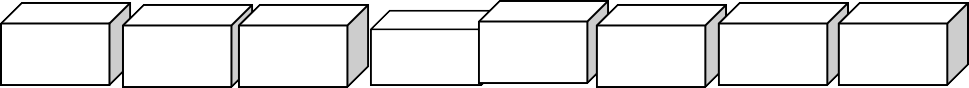 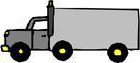 这辆货车能否一次装载这些货物？2、一个粮店运来 3 吨大米，正好 6 天卖完。平均每天卖多少千克大米?3、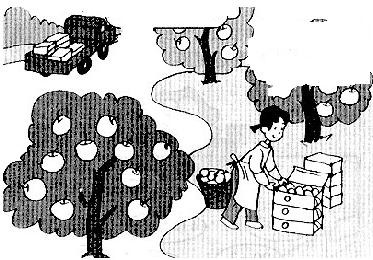 已经运走了多少箱？4、	？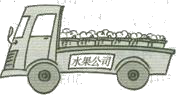 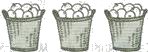 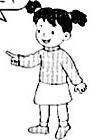 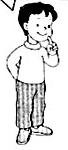 一共收苹果２８吨，已剩下的用载重４ 吨的卡车一次运完。经运走了１２吨。需要几辆这样的卡车？5、水果店运来苹果和橘子两种水果，苹果有 50 千克，橘子是苹果的 3 倍，苹果和橘子共有多少千克？6、特种钢厂生产了 140 吨钢，如果一辆卡车一次最多能运 8 吨，16 辆这样的卡车一次能全部运走吗？一、单选题千克、克、吨专项训练五1.一袋奶粉重 500 克，4 袋奶粉重（	）。A. 2000 千克	B. 200 克	C. 2 千克2.一只羊重 100 千克,10 只羊重 1000(	)。克	B. 元	C. 千克3.下面的单位中，是同一类计量单位的一组是（	）。A. 千米、米、千克	B. 吨、秒、千克	C. 世纪、月、秒4.下面物品中（	）的重量最接近一千克.A. 100 粒黄豆	B. 3 个易拉罐可乐	C. 3 个鸡蛋5.5 个苹果约重（	）。A. 20 克	B. 2 千克	C. 200 千克6.一辆汽车的载重量是 10 吨，合（	）千克．A. 1000 千克	B. 100 千克	C. 10000 千克二、判断题7.3300 千克>3030 千克>3000 千克>32 吨 。 （	）8.2 千克棉花比 1 千克石头重。（	）9.1 千克棉花比 1 千克铁轻。（	）10.一袋盐重 500 克，两袋盐重 1 千克。（	）11.1 千克铁和 1000 克棉花一样重。 （	） 三、填空题12.千米和米之间的进率是 	。千克和吨之间的进率是 	。13.根据数值进行换算：（1）4.6 米= 	分米	（2）1.2 吨= 	千克14、填一填。① 5 千克=(	)克	2 吨=(	)千克=(	)克②14000 千克=(	)吨	2 吨 200 千克=(	 	)千克③3000 克=(	)千克5000 千克=(	)吨=(	)克④ 1 吨—600 千克=(	 	)千克9 吨+7 吨=(	)吨⑤1600 千克—600 千克=(	)吨4020 千克—20 千克=(	)吨15、5.06 千克= 	千克 	克2.65 元= 	元 	角 	分3078 千克= 	吨10 元 5 角 9 分= 	元．16.说一说，填一填 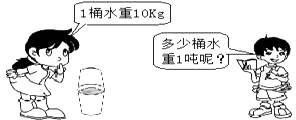 1 把 重 1kg， 	把 重 1 吨。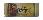 1 瓶  重 1kg， 	瓶  重 1 吨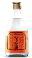 17.填一填。5000 克= 	千克	6 千克= 	克200 克+800 克= 	克= 	千克4600 克= 	千克 	克3300 克-300 克= 	克= 	千克18.6543 克= 	千克 	克．4756 千克= 	吨 	千克四、解答题19、 现有一台天平，只有 3 个砝码，分别是 20 克、50 克和 100 克。你能用这台天平想办法称出 130 克的食盐吗？20、8kg	88g	8.88kg	888g(从重到轻排列)五、综合题21.张叔叔买了 36 个橘子，估计一下大约重多少千克？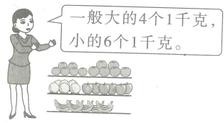 （1）如果 4 个橘子重 1 千克，这些橘子重 	千克。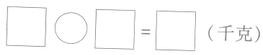 （2）如果 6 个橘子重 1 千克，这些橘子重 	千克。六、应用题22.有两杯水，第一杯水重 240 克，第二杯水比它重 200 克，第二杯水重多少克？两杯水共有多少克？23.	一辆车自重 500 千克，装上 350 千克粮食，它能不能通过限重1 吨的小桥？请通过计算说明。1.填一填。千克、克、吨专项训练六表示较轻物品的质量，通常用（	）作单位，可以用字母（	） 表示，表示较重物品的质量，通常用（	）作单位，可以用字母（	） 表示。2、填上适当的单位名称。（ 克、千克）一只鸡重 3（	），一个鸭蛋重 100（	），一块橡皮重 7（	）。3、估计它们分别有多重， 用线连起来。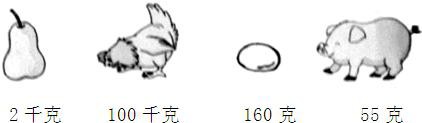 4、填一填。3 千克=（	）克	6000 克=（	）千克4 千克=（	)克	2000 克=（	）千克8000 克=（	）千克	5 千克=（	）克5、算一算。56×17＋293	1000－28×276、应用题已知鲤鱼每千克 12 元，明太鱼每千克 14 元，买 1 千克明太鱼和 2 千克鲤鱼共多少元？7.连一连。1 个鸡蛋	500 克1 头牛	500 千克1 袋食盐	3 千克1 只鸭子	50 克8、在○里填上“>”“<”或“=”。2 吨○1000 千克	200 千克○1 吨	9000 千克○9 吨1 吨○700 千克	5000 千克○80 吨	800 千克 ○7 吨9、蓝鲸是一种海洋哺乳动物，它的体重约是 180 吨，头骨约重 3000 千克，蓝鲸的体重约是头骨的多少倍？判断题(1)一座楼高 100 厘米。(	)(2)一棵大树高 5 米。(	)填空题填上适当的单位(千克、克)。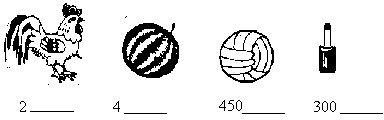 计算题34 千克+15 千克=文字叙述题把 45 千克平均分成 5 份，每份是多少千克？应用题一个筐可以装 8 千克水果，现在有 40 千克苹果和 24 千克梨，一共需要多少个筐？判断题(1)8 袋精盐重 4 千克。(		) (2)一条路长 80 千克。(	)填空题在下面表里填上合适的数。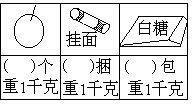 计算题66 克+57 克=18.文字叙述题3 个 5 千克是多少千克？19. 应用题一堆煤有 46 千克。食堂第一天烧了 14 千克，第二天烧了 16 千克。剩下的第三天全部烧完了。第三天烧了多少千克？(用两种方法解答) 千克、克、吨专项训练一参考答案一、单选题1. B	2. C	3. C	4. B	5. C	6. B二、判断题7. 错误	8. 正确	9. 正确	10. 错误	11. 错误三、填空题12. 8；900	13. 克；千克；吨14. 1.97kg	15. 2；7516. （1）1000；8；4000（2）717. 正确18. ④；②；⑧；⑥；③；⑦；①；⑤19. 3；400四、解答题解：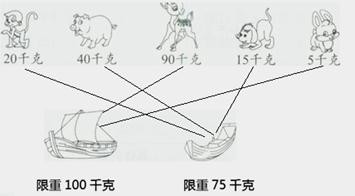 五、综合题（1）克；千克；千克；千克（2）千克；千克；千克；克 六、应用题22. 1 千克=1000 克;答：1 千克大米和 1000 克棉花相比一样重。23. （1）解：300-250=50(克)答:2 号杯里的可乐重 50 克。（2）解：3 号杯:50×2=100(克)4 号杯:50×3=150(克)答:3 号杯里的可乐约重 100 克,4 号杯里的可乐约重 150 克。千克、克、吨专项训练二参考答案一、1.（1）70	（2）802.克	克	吨	克	克	千克3.8000	7	3000	24.＞	＝	＜5.500	10	2000	26.3	87.（1）60	（2）1008.500	800 二、1.①	2.②	3.③	4.②	5.③ 三、1.×	2.×	3.√	4.√	5.×四、1.（1）150	100	（2）5502.3五、1.（1）400×3＋400＝1600（克）	（2）400－320＋400＝480（克）2.35×2＝70（吨）3.36×4＝144（吨）	144＞140	能4.略千克、克、吨专项训练三一、1.千克	吨	克	千克	千克	克2.10	203.10000	2000	8000	5000	3	4	5004.＝	＞	＜	＜	＜	＝5.1000	16.1600 千克＞1 吨＞90000 克＞100 克7.550	1800二、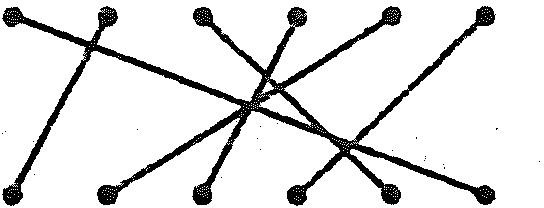 六、“50 克”改为“50 千克”	“60 千克”改为“60 克”	“250 千克”改为“250 克”“100 千克”改为“100 克”	“1 吨”改为“1 千克”七、1（1）400×3＝1200（克）	（2）400－300＝100（克）2.2 千克＝2000 克	365×5＝1825（克）	2000＞1825	不符合健康标准3.500×6＝3000（千克）	3000 千克＝3 吨4.（1）50÷5＝10（次）	（2）10×3＝30（次）千克、克、吨专项训练四一、1、千克	克	吨	2、8000	4	6	7	13000	93、500		2		4、600		100		5、克	千克	吨二、1、×	2、×	3、×	4、×	5、√三、1、A		2、C		3、A		4、B	5、C 五、＝	＜	＜		＜	＞	＞ 六、1、4004 千克＞4 吨 ＞ 400 千克＞4000 克＞4 克2、3900 克＜9030 克＜3090 千克＜3 吨 900 千克七、1、120×8=960（千克） 1 吨=1000 千克	960 千克<1000 千克	能一次装载完这些货物	2、3 吨=3000 千克	3000÷6=500（千克）3、720÷8=90（箱）	4、（28－12）÷4=4（辆）5、50×3+50=200(千克)	6、16×8=128（吨）	140 吨＞128 吨	不能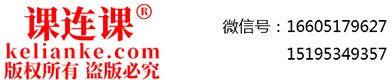 一、单选题千克、克、吨专项训练五1.	C	2.	C	3. C	4.	B	5.	B	6.	C二、判断题7. 错误	8.	正确	9. 错误	10.	正确	11.	正确三、填空题12. 1000；100013. （1）46（2）120014. 5000 ；2000 ；2000000 ；14 ；2200 ；3 ；5 ；5000000 ；400 ；16 ；1 ；415.	5 ；60 ；2 ；6 ；5 ；3.078 ；10.5916. 100；1000；100017. 5 ；6000 ；1000 ；1 ；4 ；600 ；3000 ；318. 6；543；4；756四、解答题19.	在天平的左端放 100 克和 50 克砝码右端放 20 克砝码加入食盐直到两边平衡20. 解：8.88kg＞8kg＞888g＞88g 五、综合题21. （1）9；36÷4=9（2）6；36÷6=6六、应用题22. 解：第二杯水重为:240＋200＝440 克两杯水的总重为:440＋240＝680 克答：第二杯水重 440 克，两杯水总重 680 克23. 500＋350＝850（千克）＜1 吨答：能通过。千克、克、吨专项训练六参考答案1、克	g	千克	kg2、千克	克	克解析： 根据生活经验、对质量单位和数据大小的认识， 可知： 一只鸡重 3 千克； 一个鸭蛋重 100 克； 一块橡皮重 7 克。3、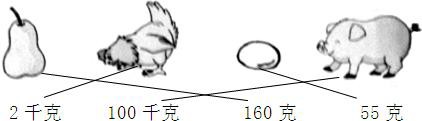 解析：根据生活经验、对质量单位和数据大小的认识， 可知： 一个梨重160 克；一只公鸡重 2 千克；一个鸡蛋重 55 克；一头猪重 100 千克；据此连线即可。21 教 育 网4、3000	6	4000	2	8	50005、56×17＋293	1000－28×27=952+293	=1000-756=1245	=2446、12×2＋14=24+14=38（元）7、1 个鸡蛋	500 克1 头牛	500 千克1 袋食盐	3 千克1 只鸭子	50 克8、>	<	=	>	<	<9、3000 千克＝3 吨	180÷3＝60	答：蓝鲸的体重约是头骨的 60 倍。10.(1)×(2)√11.千克，千克，克，克12、49 千克13、45÷5=9(千克)14、40+24＝64(千克)64÷8＝8(个)15.(1)√(2)×	16、约 4，2，2	17、123 克18、5×3＝15(千克)19、第一种方法：46－14＝32(千克)32－16＝16(千克) 第二种方法：14+16＝30(千克)46－30＝16(千克)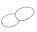 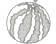 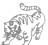 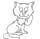 两	个	鸡	蛋	重100 	一 个 西 瓜 重5 	老	虎	重180 	小	猫	重2 	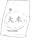 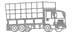 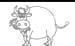 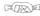 一 袋 大 米 重50 	能	载	货	物4000 	一	头	牛	重350 	一	块	糖	重25 	三、1.10032.703.180四、1.√2.×3.×4.×5.×五、1.②2.①3.③4.②5.③6.②